Revista Presei12 martie 2015PUTEREAhttp://www.puterea.ro/social/veniturile-metrorex-vor-creste-cu-circa-45-milioane-de-lei-lunar-numai-din-scumpirea-transportului-de-calatori-cu-o-medie-de-25-110259.htmlVeniturile Metrorex vor creşte cu circa 4,5 milioane de lei lunar numai din scumpirea transportului de călători cu o medie de 25%Gabriela Dinescu | 2015-03-11 16:39 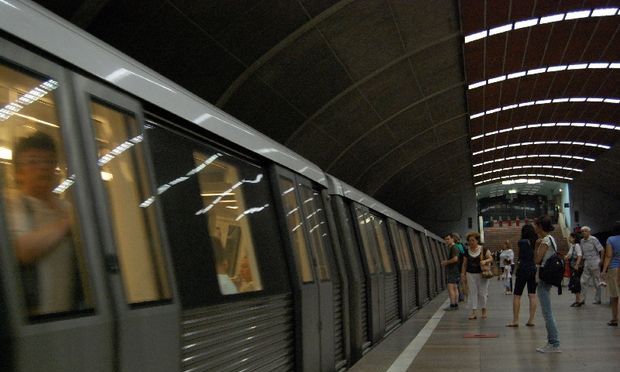 Potrivit unui proiect de Ordin al ministrului Transporturilor, Ioan Rus, din luna martie, tarifele la călătoriile cu metroul s-ar putea majora, în medie, cu 25%. Banii se vor folosi la acoperirea cheltuielilor de exploatare, pentru că bugetul alocat de Guvern este 88% din necesar. La solicitarea Metrorex, Ioan Rus propune eliminarea abonamentului de 62 de călătorii şi protejarea călătorilor fideli.Pentru 2015, bugetul alocat Metrorex de către Guvern s-a redus cu 12%, iar majorarea tarifelor de călătorie va fi de aproximativ 25%, reiese din proiectul de Ordin al ministrului Transporturilor, afişat pe site-ul instituţiei. În Nota de fundamentare care însoţeşte documentul se spune că Metrorex este interesat să încurajeze “utilizarea abonamentelor lunare cu plata în avans care asigură resursele financiare necesare acoperirii cheltuielilor de exploatare, dar care protejează călătorii fideli, creşterea medie fiind de circa 25%, ceea ce înseamnă o creştere lunară în valoare absolută a veniturilor din transportul călătorilor de aproximativ 4,5 milioane de lei”. Metrorex susţine că majorarea tarifelor este consecinţa reducerii subvenţiei de la bugetul de stat care i-a fost alocată pentru 2015, în valoare de 328 milioane de lei. Aceasta reprezintă circa 88% din necesarul fundamentat de societate în valoare totală de 373 milioane de lei.În documentul Metrorex se spune că au existat multe nemulţumiri ale bucureştenilor cu privire la abonamentul lunar cu 62 de călătorii, fie efectuarea integrală a numărului de călătorii înainte de expirarea perioadei de valabilitate de o lună a abonamentului, fie neefectuarea celor 62 de călătorii. De aceea, s-a propus eliminarea acestui titlu de călătorie.Noile tarife• cartela cu două călătorii va creşte de la 4 lei la 5 lei (25%)• cartela cu 10 călătorii se va majora de la 15 lei la 20 de lei (33,33%)• abonamentul săptămânal cu număr nelimitat de călătorii va costa 25 de lei, de la 20 de lei (25%)• abonamentul lunar cu număr nelimitat de călătorii va ajunge la 70 de lei, de la 60 de lei (16,67%)• abonamentul de o zi se va scumpi la 8 lei, de la 6 lei (33,33%).PUTEREAhttp://www.puterea.ro/social/toti-angajatii-politiei-locale-vor-beneficia-de-dreptul-la-norma-de-hrana-acordat-de-autoritatile-locale-110253.htmlToţi angajaţii poliţiei locale vor beneficia de dreptul la normă de hrană acordat de autorităţile locale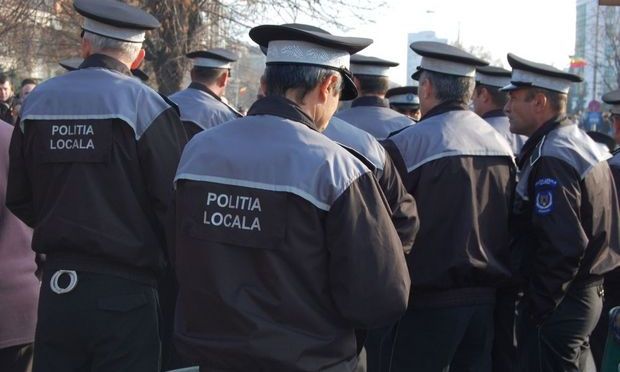 Guvernul a aprobat, miercuri, o ordonanţă de urgenţă (OUG), potrivit căreia toţi angajaţii poliţiei locale care au statut de funcţionar public sau de personal contractual vor beneficia de dreptul la norma de hrană acordat de autorităţile locale, în limita bugetului.Prin această OUG a fost extins acest drept pentru încă 5.041 de salariaţi din poliţia locală, personal contractual şi funcţionari publici, care nu ar fi beneficiat de norma de hrană conform prevederilor deja în vigoare.Începând cu acest an, autorităţile locale pot acorda, în limita bugetului aprobat, prin hotărâre a consiliului local, norma de hrană pentru poliţiştii locali, drept de care nu beneficia însă întregul personal al poliţiei locale.Astfel, poliţiştii locali vor primi norma de hrană fie în natură (prin unităţi proprii sau servicii externalizate), fie în bani ( o alocaţie valorică zilnică), în funcţie de hotărârea consiliului local.Şi personalul încadrat pe o perioadă determinată de timp pe posturile devenite temporar vacante va beneficia de normă de hrană.ROMANIA LIBERAhttp://www.romanialibera.ro/special/investigatii/incognito--cum--nu--pot-salva-biserica-si-primaria-un-om-al-strazii-370796Incognito. Adăposturile groazei pentru oamenii străzii: ”Te umpli de păduchi și bube”Top of FormBottom of Form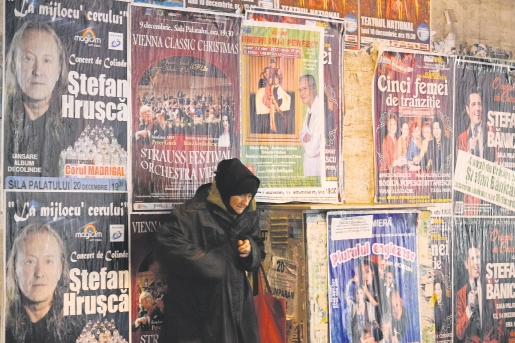 Incognito. Adăposturile groazei pentru oamenii străzii: ”Te umpli de păduchi și bube” Doi reporteri RL au vrut să vadă în ce măsură sunt pregătiți administraţia locală din Bucureşti, dar şi reprezentanţii Bisericii să-i ajute pe oamenii străzii care caută un acoperiş deasupra capului pe timpul iernii. Experimentul jurnalistic a arătat că Biserica Ortodoxă şi cea Catolică nu au nici un program în acest sens, în timp ce Primăria are prea puţine locuri faţă de nevoile oraşului.Frigul reprezintă cea mai mare spaimă pentru oamenii străzii din Bucureşti. Adăposturile de noapte pe care cultele sau primăriile ar fi normal să le asigure sunt fie inexistente, în cazul primelor, ori limitate ca număr de locuri, cum e cazul celor administrate de municipalitate.Reporterii României Libere au vrut să vadă ce variante are un om lipsit de adăpost pentru a înfrunta noaptea, când afară sunt -10 grade Celsius. Pentru câteva ore, am jucat rolul unor pribegi fără adăpost, care provin din alt judeţ, dar au ajuns în Capitală. Îmbrăcaţi în haine uzate, am încercat să găsim un loc cald în care să dormim. Am mers iniţial la principalele biserici din Bucureşti, cum ar face orice persoană a străzii care știe că poate găsi un ajutor creștinesc la aceste lăcașuri.„Nu ştiu să existe aşa ceva“Am ajuns prima dată la Patriarhia Ortodoxă. Zeci de firme de avocatură sau de comerţ au sediul pe Dealul Mitropoliei, în clădiri închiriate direct de la Patriarhie. În jurul orei 21.00, totul era închis. Jandarmii cantonați acolo ne-au spus că nu ştiu să existe un adăpost pentru săraci al Bisericii. Am revenit a doua seară mai devreme, pe la ora 18.00. La strana de la intrarea în catedrala patriarhală, un preot butona un smartphone. Mimând o atitudine umilă, am mers să îi explicăm că suntem în căutarea unui loc de dormit. „Părinte, eu sunt din judeţul Olt şi nu mai am casă acolo. Stau de câteva zile prin Bucureşti, pe străzi, dar este foarte frig şi nu am unde să dorm. Se poate aici la biserică să găsesc un loc?”, a fost povestea noastră.„Eu sunt mai nou şi sunt de serviciu acum la biserică”, ne-a răspuns preotul. „Dar nu ştiu să existe aşa ceva aici. A fost cândva, dar acum nu mai este nici un fel de adăpost. Încercaţi poate pe la primării sau spitale”, ne-a îndemnat acesta.Dezamăgiţi de răspuns, ne-am hotărât să mergem către Catedrala Catolică „Sf. Iosif”, cum ar face, cel mai probabil, orice om al străzii. Biserica Catolică deţine astfel de adăposturi în aproape toate capitalele din Europa. Am intrat în sediul Arhiepiscopiei din București şi am cerut să putem înnopta într-un adăpost al acesteia. O doamnă în vârstă de la secretariat ne-a explicat că Biserica Catolică nu are un astfel de spaţiu și ne-a îndemnat, de asemenea, tot pe la spitale sau la primărie.„Te umpli de bube şi de unde bani de antibiotic?”Văzând că nu avem succes cu slujitorii Domnului, am mers la Gara de Nord, recunoscut loc de adunare al oamenilor străzii din București. Am abordat un echipaj de poliție, care stătea pe peron. Cei doi s-au arătat circumspecți când le-am spus ce anume căutăm. Ne-au întrebat dacă am făcut puşcărie, după care ne-au indicat să mergem la un adăpost al Primăriei din zona Policolor. Singura lor indicaţie a fost să luăm metroul până la ultima stație, fără a menționa ce metrou şi în ce direcţie. Mai mult s-au bucurat că au scăpat de noi așa ușor.„Boschetarii” care stăteau pe jos prin gară ne-au recomandat să mergem la adăpostul din strada Odăi, pentru că la cel de la Policolor sunt mulţi păduchi şi boli. „Cel mai bine ar fi să daţi telefon de oriunde la 112 şi vă duc ei. Dar vedeţi să vă ducă la Odăi, că la ălălalt e plin de păduchi şi de bube.Te umpli de bube şi după aia de unde bani de antibiotic să te tratezi?”, ne-a explicat un bărbat.Ne-am decis să urmăm sfatul poliţiştilor şi am mers la adăpostul Primăriei Capitalei din Theodor Pallady, o zonă de la capătul Bucureştiului, la ieşirea pe Autostrada Soarelui. Odată ajunși acolo, pentru că am susținut că nu suntem din Capitală, angajații au chemat o echipă de polițiști locali să ne verifice. Cum nu au găsit nimic în neregulă, ni s-a spus că putem sta la etajul patru al clădirii. Toţi angajaţii aveau mănuși sterile în mână şi la intrare erau afişe care te avizau că în interior există păduchi şi alte boli transmisibile. De la unul din agenţii de pază am aflat că la etajul patru sunt două dormitoare, iar „liderul” lor este Nelu, tot un om al străzii. Acesta ne putea oferi o cameră mai curată. Am decis să revenim după câteva zile, pentru că a doua zi urma să fie făcută o dezinsecţie.După două zile, am revenit şi am fost îndrumaţi către etajul patru. De data aceasta, angajaţii centrului erau mult mai atenţi şi agitaţi, deoarece urma să vină o televiziune să filmeze. Unul dintre agenţii de pază ne-a verificat să vadă dacă am consumat băuturi alcoolice cu un aparat etilotest ieftin, care poate fi cumpărat de la orice hypermarket cu numai 20 de lei. Mai mult, toți „boschetarii” erau testați cu același aparat, fără a fi schimbat muștiucul.Etajul patru este practic o hală imensă, cu câteva sute de paturi lipite unul de altul. Pe spaţiul unui singur etaj erau cazaţi peste o sută de oameni ai străzii, care aduceau fiecare bolile şi virozele din zonele pe care le frecventau ziua. În interior, nu existau decât o singură baie şi două duşuri. Nelu, șeful camerei, se plimba printre paturi cu o tabletă în mână, cu o aplicație de imitare a vocii deschisă. Ne-a întrebat ce vrem. I-am spus că am vrea să mergem la baie. Ne-a cerut să repetăm să prindă și tableta vocea. Am primit permisiunea să mergem la duşuri, după ce aplicația a repetat acceptul lui Nelu.Nu am putut rezista mai mult de zece minute la etajul patru, din cauza mirosului, şi am decis să mergem la angajaţii centrului să le spunem că suntem reporteri. Unul dintre asistenţii care ne primiseră, când a auzit că suntem jurnalişti, a declarat că nu îi pasă şi ne-a dat afară. „Aici sunt şi păduchi, şi alte boli. Suntem centrul de noapte şi atât. Îi cazăm, dar nu avem psiholog sau alt ajutor. Pe mine poate să mă dea şi afară că nu îmi pasă”, a răspuns asistentul.827 de oameni, pe 600 de locuri„Gradul de civilizaţie al unei colectivităţi umane este dat şi de spiritul comunitar şi solidaritatea dintre indivizi”, afirmă primarul Capitalei, Sorin Oprescu, pe site-ul său personal. „S-a constatat că în Bucureşti nu există suficiente servicii de tipul adăposturilor de noapte de urgenţă pentru persoanele adulte şi vârstnice fără adăpost şi cămine de bătrâni”, admite edilul. De exemplu, la adăpostul localizat pe Bulevardul Theodor Pallady, cu o capacitate oficială de 600 de locuri, numărul de paturi a fost suplimentat în perioadele geroase până la o cifră maximă de 827 de beneficiari unici. „Complexul este structurat pe patru etaje: etajul întâi, destinat persoanelor fără adăpost, regim de cazare de urgenţă, pe timpul nopţii, cu servirea mesei de seară şi mic dejun; etajul al doilea, destinat persoanelor vârstnice fără locuinţă, cu posibilităţi reale de integrare socială şi care au un loc de muncă sau o îndeletnicire stabilă, regim de cazare pentru o perioadă de maxim 6 luni; etajul al treilea, destinat exclusiv persoanelor vârstnice, fără aparţinători, evacuate ca urmare a retrocedării locuinţelor, regim de cazare permanentă, etajul al patrulea, destinat familiilor în situaţii de urgenţă cu minori, evacuate în urma retrocedării locuinţei, regim de cazare pentru o perioadă de maximum 30 zile”, se arată pe site-ul lui Sorin Oprescu. În realitate, cel puțin în privința etajului patru, această clasificare nu este respectată în totalitate, așa cum au descoperit reporterii incognito ai RL.Hrană și haine curateAproximativ 5.000 de oameni fără adăpost trăiesc pe străzile din Bucureşti, potrivit unei statistici a Primăriei Bucureşti. Dintre aceştia, doar 1% beneficiază de ajutor social legal, restul de 99% supravieţuiesc din muncă la negru. Cheltuielile pentru întreţinerea celor cinci adăposturi care există în Capitală pentru oamenii străzii se ridică la câteva sute de mii de euro pe sezonul rece, a declarat Cosmina Simean, şeful Direcţiei de Asistenţă Socială a Municipiului Bucureşti. Persoanelor din această categorie li se oferă hrană, asistenţă medicală și haine. În afara acestor centre administrate de Primărie, există mai multe ONG-uri care asigură hrană şi medicamente pentru persoane fără adăpost.Patriarhia Română, în topul profitabilitățiiRomânia are cele mai multe biserici pe cap de locuitor din Uniunea Europeană. Există peste 18.000 de biserici şi doar 400 de spitale. Cultul ortodox deţine la nivel naţional 35.000 de hectare de pădure şi 40.000 de hectare de teren arabil. Valoarea terenului arabil şi a pădurilor aflate în proprietatea Bisercii Ortodoxe este estimată la 420 milioane euro, potrivit unei investigaţii realizate în 2011 de TVR. Arhidioceza Romano-Catolică deţine sute de proprietăţi în România. În Transilvania, au revendicat mai toate centrele istorice ale orașelor din Ardeal și peste 800.000 de hectare de teren. Valoarea bunurilor deţinute de catolici în România se ridică la câteva sute de milioane de euro.„Colaborăm cu primăriile“Purtătorul de cuvânt al Patriarhiei Române, Constantin Stoica, ne-a confirmat faptul că Biserica Ortodoxă Română nu are nici un adăpost pentru oamenii străzii în București. “Colaborăm, la nivel de protoerii, cu primăriile de sector”, ne-a explicat Constantin Stoica, fără a detalia ce înseamnă această colaborare.ROMANIA LIBERAhttp://www.romanialibera.ro/special/dezvaluiri/%E2%80%9Emi-am-vazut-copilul-pe-pagina-de-internet-a-scolii--fara-sa-mi-ceara-acordul%E2%80%9C-370791„Mi-am văzut copilul pe pagina de internet a școlii, fără să-mi ceară acordul“ „Mi-am văzut copilul pe pagina de internet a școlii, fără să-mi ceară acordul“ 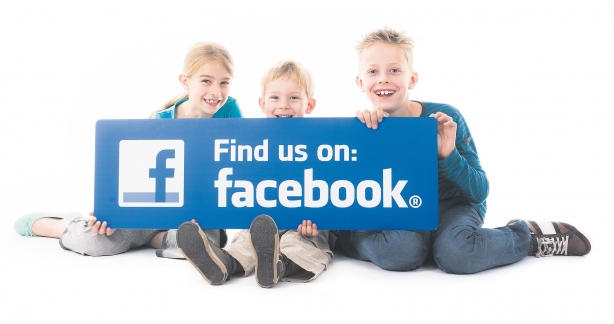 Multe școli din București au ales să-și creeze pagină de Facebook, pentru a-și promova performanțele, postând poze cu elevi în diverse ipostaze școlare. Potrivit legii, aceste poze cu minori nu pot fi expuse pe internet fără acordul părinților. Un părinte bucureștean a relatat, pentru RL, că și-a văzut copilul în fotografii pe pagina de Facebook a școlii, fără să fi fost informat în prealabil.Inspectoratele școlare recomandă unităților de învățământ să se promoveze în mediul online. Fără a exista o recomandare expresă pentru a-și face pagină pe rețeaua de socializare Facebook, multe școli au ales acest canal de comunicare. Legea privind siguranța datelor personale precizează însă clar că nici o instituție nu se poate folosi de imaginea copiilor, fără acordul părinților. „Orice director de școală are dreptul să facă o pagină de prezentare a școlii, inspectoratele nu au recomandat expres Facebook. Regula e clară: orice fotografie a unui copil presupune acceptul părinților, punct’’, a declarat, pentru „România liberă“, Marian Banu, purtătorul de cuvânt al Inspectoratului Școlar al Municipiului București.Un părinte al cărui copil învață la Școala Gimnazială Nr. 86 din București a relatat pentru RL, dorind să-și păstreze anonimatul, că și-a văzut copilul în poze pe internet, fără să i se fi cerut acordul. „Copilul meu nu are voie să-și pună poze pe internet. Asta am decis noi, în familie, că e bine pentru siguranța lui să nu-l expunem în mediul online. Are cont pe Facebook, ca să interacționeze cu colegii, dar fără poză. Iar într-o seară mă trezesc că văd pe pagina de Facebook a școlii, poze cu ea și alți colegi. Am fost la școală și am cerut să scoată poza copilului de pe internet’’, relatează părintele.Noi respectăm legislațiaÎn replică, directorul școlii, Adrian Horvath, a declarat, pentru RL, că profesorii cer acordul părinților, înainte de a expune pe net pozele cu elevi. „Noi pozele pe care le expunem sunt cu acordul părinților, nu știu despre ce caz vorbiți. Cunoaștem legislația și o respectăm“, a declarat Horvath.Expunerea în mediul online a elevilor minori, cu datele de identificare, creează, întrucâtva, o situație paradoxală față de campaniile derulate de Poliția Română în școli. În cadrul acestora, polițiștii susțin teme ce vizează prevenirea victimizării prin intermediul internetului și familiarizarea tinerilor cu realitățile online și cu modalitățile de protecție a minorilor.„Nu oferi persoanelor întâlnite pe internet informații personale despre tine sau familia ta; nu spune parola de la e-mail-ul tău altor persoane, dacă le comunici această parolă acestea pot trimite mesaje jignitoare în numele tău sau pot intra pe site-uri interzise. Dacă vrei să te întâlnești cu o persoană pe care ai cunoscut-o pe internet, anunță-ți părinții anterior; oamenii pot fi foarte diferiți de ceea ce au pretins că sunt pe internet și astfel poți deveni victimă a traficului de persoane și a altor întâmplări tragice“, se numără printre sfaturile campaniei.Părinții sunt sfătuiți să supravegheze activitatea copilului pe internet, să așeze computerul conectat la internet într-o zonă deschisă, de unde copilul poate fi ușor supravegheat, să instaleze instrumente de filtrare a accesului la internet, ca măsuri suplimentare de supraveghere, și să-și educe copilul cu privire la autoprotecția în mediul virtual.  RINGhttp://www.ziarulring.ro/stiri/eveniment/255271/2015/Pasapoarte-la-domiciliu-Paşapoarte la domiciliu ACORD. Poşta Română va începe, din 1 aprilie, să distribuie paşapoartele solicitate de persoanele fizice la domiciliul acestora în urma câştigării unui contract cu o valoare estimată de 495.000 de lei pe o perioadă de doi ani, a anunţat operatorul poştal naţional. Potrivit acordului-cadru ce va fi semnat cu Direcţia Generală de Paşapoarte, valabil pe o perioadă de 24 de luni, fiecare expediţie va fi asigurată, în procent de 100%, cu suma de 300 de lei. 

PaginaPublicaţieTitluPUTEREAVeniturile Metrorex vor creşte cu circa 4,5 milioane de lei lunar numai din scumpirea transportului de călători cu o medie de 25%PUTEREAToţi angajaţii poliţiei locale vor beneficia de dreptul la normă de hrană acordat de autorităţile localeRomânia liberăIncognito. Adăposturile groazei pentru oamenii străzii: ”Te umpli de păduchi și bube”România liberă„Mi-am văzut copilul pe pagina de internet a școlii, fără să-mi ceară acordul“ RINGPaşapoarte la domiciliu 